NORWICH PUBLIC UTILITIES – COOL CHOICE REBATE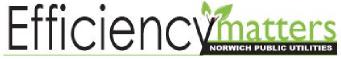 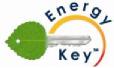 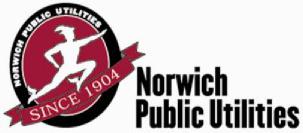 CUSTOMER INFORMATIONName:	 Contact:	Mailing Address:	City:	ST: _____ Zip:______           Installation Address (if different):	Electric Account Number (for installation address):	Phone:	Fax:	E-Mail: __________________________        By signing below, customer agrees to the conditions as stated on the back of this application and to any special requirements.Customer Signature:	 Date:_____________________CONTRACTOR INFORMATIONCompany Name:	 Contact:	Mailing Address:	City:	ST: _____ Zip:______Phone:	Fax:	E-Mail:___________________________By signing below, customer agrees to the conditions as stated on the back of this application and to any special requirements.Customer Signature:	 Date:______________________HVAC AND DUAL ENTHALPY ECONOMIZER CONTROLRebate Total:	$	Measure Information: Please review Eligibility Requirements on reverse. Include invoices, product specification sheets and other documents.FOR ADMINISTRATIVE USE ONLY:HVAC CONROLSDual enthalpy economizer controls are eligible for $250 per unit rebate.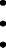 Rebates for economizer controls available only when installed with new qualifying HVAC units. Rebates for controls applicable for Unitary Systems only and must have electric air conditioning.INITIATIVE REQUIREMENTSApplication Offer: This initiative covers products purchased on or after January 1, 2014. Details of this Initiative, including Rebate levels, are subject to change or cancellation without prior notice. This application form with required documentation must be received by January 15, 2015. Call (860) 823-4514 for additional information.Completed and signed applications must be submitted within 30 days of the equipment installation to be eligible for Rebates.Eligibility: Rebates are available to residential, commercial, and industrial electric service customers of Norwich Public Utilities. Equipment must be installed in the service territory of Norwich Public Utilities. Eligible systems are: electric heat pumps, single packaged units, split systems (split systems must meet ARI specifications) and dual enthalpy economizer controls when installed with new, qualifying equipment.Proof of Purchase: An invoice itemizing the purchased equipment must accompany each Rebate application form. The invoice copy must indicate the equipment type, size, make and model, serial number of the system and date of purchase.Application Form: This application must be filled out completely, truthfully and accurately. An authorized representative of the customer must sign, date, and submit the application along with the invoice, and manufacturer’s equipment performance sheet stating the ARI certified efficiency rating and nominal capacity.Payment: Please allow 30 days for payment. Payment process may take longer if information is missing on application. Call (860) 823-4514 for details. NPU reserves the right to provide rebate in the form of a credit adjustment on your electric account.Approval and Verification: Pre-approval from Norwich Public Utilities will be required if the Rebate total is greater than $5,000. Norwich Public Utilities reserves the right to verify sales transactions and to have reasonable access to your facility to inspect the HVAC system installed under this Initiative, prior to issuing Rebates or at a later time.Endorsement: Norwich Public Utilities does not endorse any particular manufacturer, product or system design in promoting this Initiative.Warranties: NORWICH PUBLIC UTILITIES DOES NOT WARRANT THE PERFORMANCE OF INSTALLED EQUIPMENT, EXPRESSLY OR IMPLICITY. Norwich Public Utilities makes no warranties or representation of any kind, whether statutory, expressed or implied, including, without limitations, warranties of merchantability or fitness for particular purpose regarding the unitary HVAC equipment or services provided by a manufacturer or vendor. Contact your contractor for details regarding equipment performance and warranties.Limitations of Liability: The liability of Norwich Public Utilities is limited to paying the Rebate specified. Norwich Public Utilities is not liable for any consequential or incidental damages or for any damages in tort connected with or resulting from participation in this Initiative.Assignment: The customer may assign the Rebate payment to a qualified contractor.Specific Requirements: These include, but are not limited to: payment options, Rebate restrictions for facilities using self-generation for non-emergency purposes. Please call (860) 823-4514 for more details.Owner’s Certification: Owner certifies that he/she has purchased and installed the equipment listed above at the defined location. Owner agrees that all information is true and that he/she conformed to all Initiative and Eligibility requirements listed. Owner has verified that the units listed above have been installed correctly. There are no unusual noises or vibrations and all controls have been calibrated. Owner or owner’s representative has been instructed on how to operate and maintain this equipment and has received all the necessary operation and maintenance manuals. Owner has verified that any applicable airsystem and water balancing has been performed.ISO-NE Capacity Payments: By signing this document, and as a condition for receiving a Rebate pursuant to this program, customer hereby assigns to Norwich Public Utilities all of its rights, title and interest in and to any and all LICAP, ICAP, and any and all other capacity-related credits or payments for which customer may be eligible from ISO-NE or such value associated with the settlement of such LICAP, ICAP, or capacity payments as determined through the ISO-NE LICAP, ICAP, or other such like capacity supply auction or market (or its successors or replacements) for any capacity enrolled with ISO-NE.APPLICATION INSTRUCTIONSAPPLICATION INSTRUCTIONSRead Initiative Requirements on the reverse side of thisapplication. Fill out all applicable spaces on this side of the application.Both the customer and contractor musts sign the application.Attach invoice and manufacturer’s specification sheet with equipment make, model, size and AHRI certificate (missing information will disqualify your rebate).Any dual enthalpy economizer controls eligible for a rebate must be specified on the supplied invoice.NPU reserves the right to provide the rebate in the form of a credit adjustment on your electric account.Send all documentation to NPU – Energy Services, 16 South Golden Street, Norwich, CT 06360.Reason 
N = New 
R= 
ReplacementEquipmentS = Split 
U = UnitaryH = HeatPumpManufacturer 
& Model 
NumberA Unit Size (tons)B 
Unit 
Efficiency 
(SEER/EER)C 
Rebate 
$/Ton 
(See table)D 
QtyE HVAC Rebate (AxCxD)F 
$250 per 
ControlG 
Econ 
ControlQtyH Controls Rebate (FxG)I Total Rebate (E+H)ExampleNUAcme, HV1011515.5$30025x$300x2=$3,000$2502$250x2=$500$3,000+$500=$3,500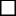 Check here if you prefer to have rebate provided as a credit adjustment on your electric account.Required Inspections:Pre-inspection Date:Pre-inspection Date:Pre-inspection Date:Inspected by:Inspected by:Required Inspections:Post-inspection Date:Post-inspection Date:Post-inspection Date:Inspected by:Inspected by:Project ID:Project ID:Database ID #:Approved Rebate: $Approved Rebate: $Approving Signature: ELIGIBILITY REQUIREMENTSELIGIBILITY REQUIREMENTSELIGIBILITY REQUIREMENTSELIGIBILITY REQUIREMENTSELIGIBILITY REQUIREMENTSELIGIBILITY REQUIREMENTSSingle Package & Split System Unitary AC 
Equipment (Air-cooled)Single Package & Split System Unitary AC 
Equipment (Air-cooled)Tier 1Tier 1Tier 2Tier 2SizeSizeMinimum QualifyingRebateMinimum QualifyingRebateTonsBTUsSEER/EER$/TonSEER/EER$/Ton< 5.4< 65,00015.0 SEER$20015.5 SEER$300> 5.4 to < 20> 65 to < 240M12 EER$20012.3 EER$300> 20 to 30> 240 to 375M10.5 EER$20010.8 EER$300ELIGIBILITY REQUIREMENTSELIGIBILITY REQUIREMENTSELIGIBILITY REQUIREMENTSELIGIBILITY REQUIREMENTSELIGIBILITY REQUIREMENTSELIGIBILITY REQUIREMENTSELIGIBILITY REQUIREMENTSAir Source Heat Pump EquipmentAir Source Heat Pump EquipmentAir Source Heat Pump EquipmentTier 1Tier 1Tier 2Tier 2SizeSizeTypeMin. Qualifying 
SEER/EER/HSPFRebate 
$/TonMin. Qualifying 
SEER/EER/HSPFRebate 
$/TonTonsBTUs< 5.4< 65,000Split System15.0 SEER & 9.0 HSPF$20015.5 SEER & 9.0 HSPF$300< 5.4< 65,000Single Pkg14.0 SEER & 8.0 HSPF$20015.5 SEER & 9.0 HSPF$300> 5.4 to 20.0> 65 to < 240MAll11.5 EER$200NoneNone> 20 to 30> 240 to 375MAll10.0 EER$200NoneNoneELIBILITY REQUIREMENTSELIBILITY REQUIREMENTSELIBILITY REQUIREMENTSELIBILITY REQUIREMENTSWater/Ground Source Heat Pump EquipmentWater/Ground Source Heat Pump EquipmentMinimum Qualifying EERRebate/TonTonsBTUsMinimum Qualifying EERRebate/Ton< 20240,00014.0$150Tax Liability: Norwich Public Utilities will not be responsible for any tax liability that may be imposed on the customer as a result of the payment of Rebates.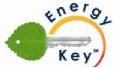 The Energy KeyTM is a registered trademark of the Connecticut Municipal Electric Energy Cooperative (CMEEC). Members include Norwich Public Utilities, Groton Utilities, Jewett City Electric, Bozrah Light & Power, Wallingford Electric, South Norwalk Electric & Water, and Third Taxing District Electric.